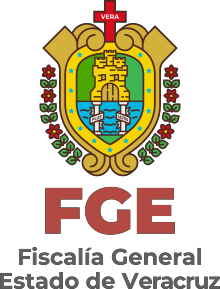 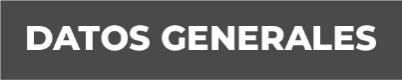 Nombre: Paulina Cárdenas GonzálezGrado de Escolaridad: Licenciada en Derecho.No. Cédula Profesional: 7467799Teléfono de Oficina: 228-8-18-18-10. Ext. 3004.Correo Electrónico Institucional: subd.planeación.logistica.@fiscaliaveracruz.gob.mx.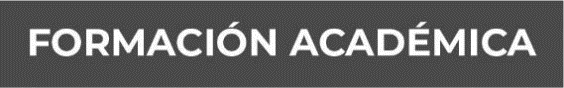 2021 – 2023Maestría en inteligencia para laSeguridad Nacional INAP.(Titulación en Trámite)2000-2005Licenciatura en Derecho Universidad Autónoma de Tamaulipas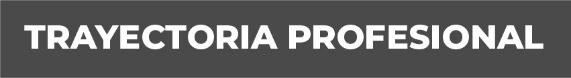 Octubre 2019 – Julio 2023Directora General del Centro de Evaluación y Control de ConfianzaDe la Fiscalía General del Estado de Veracruz.Marzo 2018 – Octubre 2019Directora de Enlace Jurídico en la Dirección General de Control deConfianza de la Policía Federal.Julio 2011 – Febrero 2018Directora General del Centro Estatal de EvaluaciónY Control de Confianza del Estado de Oaxaca.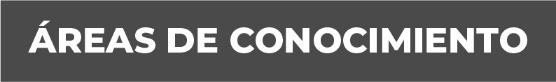 Profesionalización InstitucionalRégimen Interno en Corporaciones Policiales a nivel Federal y Estatal.Control de Confianza.Desarrollo Policial.Inteligencia Policial (Gabinete).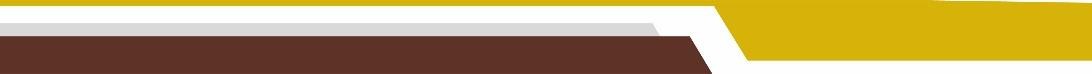 